Spett.leAutostrade per L’Italia S.p.A.Direzione 9^ Tronco – Udine S.S. 13 Km. 134+100 33010 Tavagnacco (UD) PEC: autostradeperlitaliadt9udine@pec.autostrade.itDOMANDA DI MANIFESTAZIONE DI INTERESSEPROCEDURA PER L’AFFIDAMENTO DELL FORNITURA ED INSTALLAZIONE DI RETE ANTIFAUNISTICA LUNGO LA TRATTA AUTOSTRADALE A/23 UDINE – TARVISIO DAL KM. 42+400 AL KM. 54+625.Ai fini dell’individuazione di Operatori economici da invitare alla successiva fase della procedura di affidamento ex 63 comma 2 lett. a) mediante avviso pubblico ai sensi delle Linee Guida n° 4 di attuazione del D. Lgs. 50/2016 e s.m.i. per la stipula di un Contratto avente ad oggetto la fornitura ed installazione di rete antifaunistica lungo la tratta autostradale A/23 Udine – Tarvisio dal km. 42+400 al km. 54+625.Il sottoscritto ...........................................................................................................................Nato il .................................................. a ................................................................................In qualità di ............................................................................................................................Dell’Impresa ...........................................................................................................................Con sede in ...........................................................................................................................C.f. ...........................................................................................................................................P. IVA ..............................................................................................................................Tel ....................................................................... fax ...............................................................indirizzo MAIL ………………………………………………………………………………..indirizzo posta elettronica certificata PEC......................................................................................DICHIARAdi manifestare l’interesse a presentare offerta alla procedura di affidamento in oggetto e che intende partecipare come:          Impresa singolaOppure Capogruppo di RTI/consorzio/GEIE di tipo orizzontale/verticale/misto costituito fra le imprese: ............................................................................................................................................;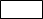 Oppure         Capogruppo di RTI/consorzio/GEIE di tipo orizzontale/verticale/misto da costituirsi fra le imprese: .......................................................................................................;Oppure         Mandante di RTI/consorzio/GEIE di tipo orizzontale/verticale/misto costituito fra le imprese:............................................................................................................................................;Oppure          Mandante di RTI/consorzio/GEIE di tipo orizzontale/verticale/misto da costituirsi fra le imprese: ....................................................;Oppure          Impresa singola avvalendosi della seguente Impresa singola/RTI/consorzio/GEIE ...........................................................................................................................................;Oppure          altro ............................................................................................................................................;DICHIARA ALTRESI’:L’ assenza dei motivi di esclusione dall’art. 80 del D.Lgs 50/2016 s.m.i.;Che l’Impresa è iscritta nel registro delle imprese della Camera di Commercio, Industria, Artigianato e Agricoltura della Provincia di ............................................. per le seguenti attività……….. (descrizione attività che deve essere corrispondente a quella oggetto dell'appalto) precisando gli estremi di iscrizione (numero e data), la forma giuridica nonché i nominativi, le qualifiche, le date di nascita e residenza dei titolari, soci, direttori tecnici soci accomandatari e amministratori muniti di rappresentanza (allega copia sottoscritta digitalmente dal Legale Rappresentante. In caso di RTI una per ogni Impresa). Che l’Impresa è in possesso dei seguenti requisiti: Possesso di una valutazione di conformità del proprio sistema di gestione della qualità alla norma UNI EN ISO 9001:2015 e successivi aggiornamenti nel settore afferente alle opere in appalto, idonea, pertinente e proporzionata. La comprova del requisito è fornita mediante un certificato di conformità del sistema di gestione della qualità alla norma UNI EN ISO 9001:2015. Fatturato globale minimo annuo riferito a ciascuno degli ultimi n. 3 esercizi finanziari disponibili di € 1.800.000.,00.=, IVA esclusa; tale requisito è richiesto al fine di valutare la solidità dell’operatore economico;Fatturato specifico medio annuo nel settore di attività oggetto dell’appalto riferito agli ultimi n. 3 esercizi finanziari (per cad. anno) disponibili non inferiore all’importo totale dell’appalto (base d’asta più costi sicurezza), IVA esclusa. Il settore di attività è quello relativo alle forniture e prestazioni oggetto dell’appalto;Esecuzione negli ultimi tre anni dei seguenti servizi/forniture analoghiIl concorrente deve aver eseguito nell’ultimo triennio:una fornitura in opera analoga di importo minimo pari al 30% dell’importo a base d’asta.Ovvero2 forniture in opera analoghe a di importo complessivo non inferiore al 40% dell’importo a base d’asta.Si definisce fornitura in opera analoga: commercializzazione ed installazione di recinzione metallica.(eventuale, se richiesti requisiti di cui al punto 3 a) In caso di RTI/consorzio/GEIE) si dichiara che il requisito di cui al punto 3.a) è posseduto ………………….;(eventuale, se richiesti requisiti di cui al punto 3 b) In caso di RTI/consorzio/GEIE) si dichiara che il requisito di cui al punto 3.b) è posseduto………………….;(eventuale, se richiesti requisiti di cui al punto 3 c) In caso di RTI/consorzio/GEIE) si dichiara che il requisito di cui al punto 3.c) è posseduto………………….;(eventuale, se richiesti requisiti di cui al punto 3 d) In caso di RTI/consorzio/GEIE) si dichiara che il requisito di cui al punto 3.d) è posseduto………………….;N.B. replicare in caso di indicazione di più requisiti di cui al punto 3LUOGO E DATA ………………………………………………………………….Documento informatico firmato digitalmente ai sensi del D.Lgs 82/2005 s.m.i. e norme collegate, il quale sostituisce il documento cartaceo e la firma autografa.N.B.:Tutte le dichiarazioni sostitutive richieste ai fini della partecipazione alla presente indagine di mercato devono essere rilasciate, dal Legale Rappresentante, ai sensi degli artt. 46 e 47 del D.P.R. 28 dicembre 2000, n. 445 e s.m.i. con la sottoscrizione digitale del dichiarante; a tale fine le stesse devono essere corredate dalla copia digitale di un documento di riconoscimento del dichiarante, in corso di validità; è sufficiente una sola copia del documento di riconoscimento anche in presenza di più dichiarazioni su più documenti distinti.In caso di RTI costituiti o Consorzio, a pena d’esclusione, la domanda di partecipazione dovrà essere sottoscritta dal legale rappresentante dell’impresa mandataria in nome e per conto di tutti i soggetti componenti e in caso di Consorzio dal legale rappresentante. In caso di RTI non costituiti, a pena di esclusione, la domanda di partecipazione dovrà essere compilata e sottoscritta dai legali rappresentanti di tutte le imprese raggruppande, con l’indicazione della impresa mandataria e della impresa/e mandante/i